DSWD DROMIC Report #11 on the Taal Volcano Eruption as of 15 July 2021, 6PMSituation OverviewOn 15 July 2021 at 8 AM, Alert Level 3 (Magmatic Unrest) now prevails over Taal Volcano. At Alert Level 3, magma extruding from the Main Crater could drive explosive eruption. The public is reminded that the entire Taal Volcano Island is a Permanent Danger Zone (PDZ), and entry into the island as well as into the high-risk barangays of Agoncillo and Laurel must be prohibited due to the hazards of pyroclastic density currents and volcanic tsunami should strong eruptions occur. All activities on Taal Lake should not be allowed at this time. Communities around the Taal Lake shores were advised to remain vigilant, take precautionary measures against possible airborne ash and vog and calmly prepare for possible evacuation should unrest intensify.Source: Philippine Institute of Volcanology and Seismology (PHIVOLCS)Status of Affected Areas and Population  A total of 5,032 families or 17,837 persons were affected by the Taal Volcano eruption in 116 Barangays in CALABARZON (see Table 1).Table 1. Number of Affected Families / PersonsNote: Changes in figures are based on the ongoing assessment and validation being conducted.Sources: DSWD-FO CALABARZONStatus of Displaced Population Inside Evacuation CentersThere are 1,050 families or 3,670 persons currently taking temporary shelter in 21 evacuation centers in CALABARZON (see Table 2):Table 2. Number of Displaced Families / Persons Inside Evacuation CentersNote: The decrease in the number of displaced families and persons CUM is based on the ongoing assessment and validation being conducted.Sources: DSWD-FO CALABARZON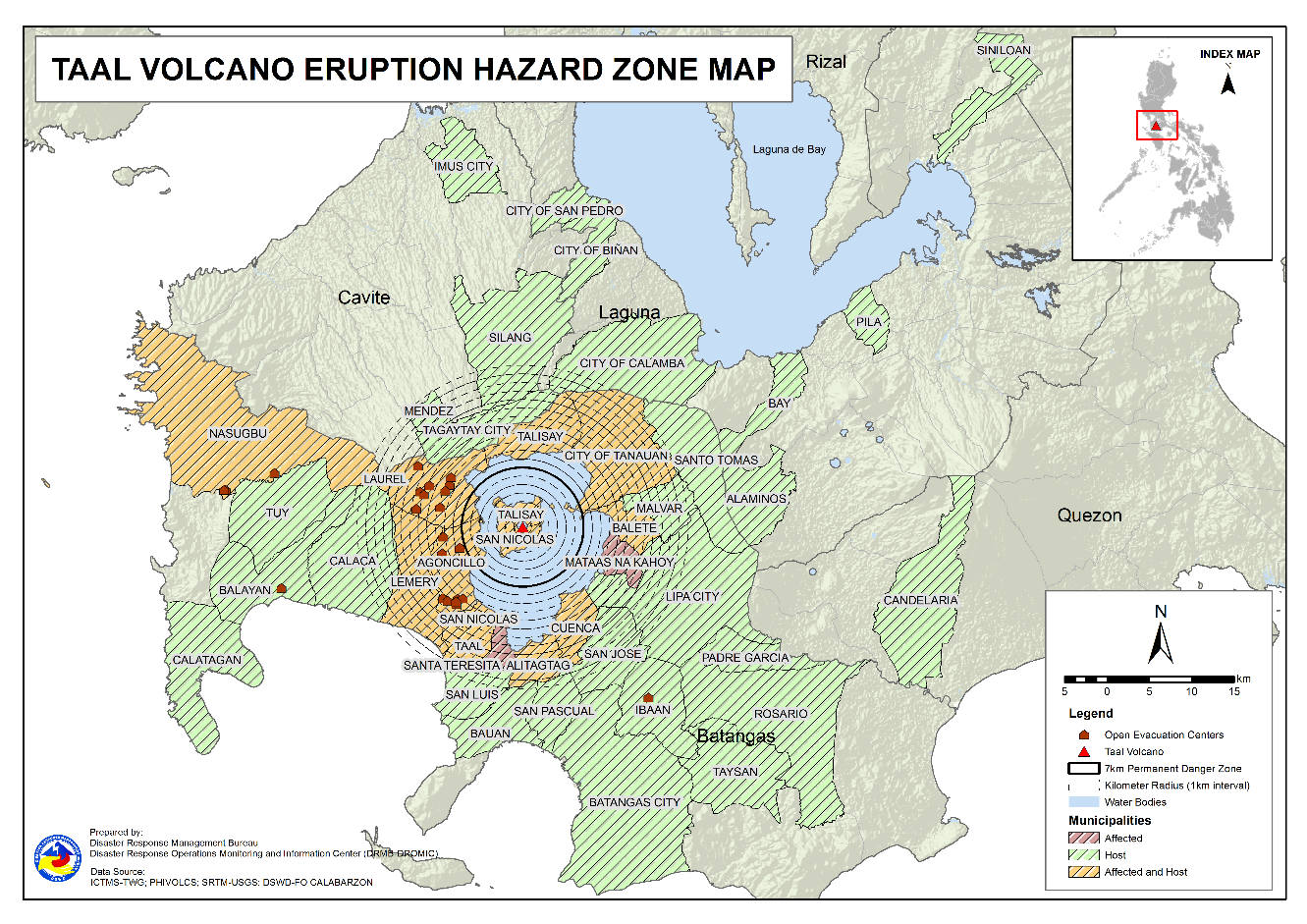 Outside Evacuation Centers There are 2,721 families or 9,621 persons temporarily staying with their relatives and/or friends in CALABARZON (see Table 3):Table 3. Number of Displaced Families / Persons Outside Evacuation CentersNote: Ongoing assessment and validation are continuously being conducted.Sources: DSWD-FO CALABARZONTotal Displaced PopulationA total of 3,762 families or 13,230 persons are displaced in CALABARZON due to Taal Volcano eruption (see Table 4):Table 4. Total Number of Displaced Families / PersonsNote: Ongoing assessment and validation are continuously being conducted.Sources: DSWD-FO CALABARZONCost of Humanitarian Assistance ProvidedA total of ₱8,381,604.38 worth of assistance was provided to the affected families; of which, ₱1,375,151.58 was provided by DSWD, ₱3,220,109.00 from LGUs and ₱3,786,343.80 from NGOs (see Table 5).Table 5. Cost of Assistance Provided to Affected Families / PersonsSources: DSWD-FO CALABARZONResponse Actions and InterventionsStandby Funds and Prepositioned Relief StockpileNote: The Inventory Summary is as of 14 July 2021, 4PM.Standby Funds ₱806.5 million Quick Response Fund (QRF) at the DSWD-Central Office. Received the amount of ₱662.5 million replenishment from Department of Budget and Management (DBM) as per SARO dated July 6, 2021.₱3 million at DSWD-Field Office (FO) CALABARZON. ₱45.4 million in other DSWD-FOs which may support the relief needs of the displaced families due to Taal Volcano eruption through inter-FO augmentation. Prepositioned FFPs and Other Relief Items50,908 FFPs available in Disaster Response Centers; of which, 47,567 FFPs are at the National Resource Operations Center (NROC), Pasay City and 3,341 FFPs are at the Visayas Disaster Response Center (VDRC), Cebu City.4,890 FFPs at DSWD-FO CALABARZON. 255,365 FFPs in other DSWD-FOs which may support the relief needs of the displaced families due to Taal Volcano Eruption through inter-FO augmentation. ₱715.1 million worth of other food and non-food items (FNIs) at NROC, VDRC and DSWD-FO warehouse countrywide.Food and Non-Food Items (NFIs)The National Resource and Logistics Management Bureau (NRLMB) augmentation support to DSWD-FO CALABARZON amounting to ₱42,950,905.00; delivery completed on 07 July 2021.A total of 13,500 FFPs (₱10,509,075.00), 200 family tents (₱3,280,000.00), 5,000 family kits (₱11,440,000.00), 3,000 hygiene kits (₱4,420,500.00), and 4,279 sleeping kits (₱6,350,000.00) out of total number of augmentation support provided by NRLMB to DSWD-FO CALABARZON were directly delivered to the Provincial Social Welfare Office (PSWDO) of Batangas for the needs of the displaced families.300 Family tents (₱4,920,000.00) and 2,000 hygiene kits (₱2,947,000.00) were provided to Laurel, Batangas.Internally Displaced Person (IDP) ProtectionThe DSWD-FO CALABARZON QRT coordinated with the camp managers on 12 July 2021 to establish Child and Women Friendly Spaces in various ECs to ensure productive activities will be undertaken.The Emergency Operations Center (EOC) of DSWD-FO CALABARZON are in constant coordination for the technical assistance needed by the local government units (LGUs) with existing evacuation centers to ensure that safety and security measures are in place to avoid gender-based violence inside camps.DSWD-FO CALABARZON is continuously coordinating with all the LGUs with existing open ECs to ensure compliance with the provision of emergency relief and protection for the children (RA10821) before, during and after disasters and other emergency situations as well as to monitor the compliance with the safety health protocols set by the IATF.Camp Coordination and Camp Management (CCCM) DSWD-FO CALABARZON conducted an orientation to 16 camp managers of Laurel, Batangas on the utilization of IDP Reporting Form developed by the Social Marketing Section (SMS) on 11 July 2021. The participants agreed to utilize the reporting tool to ensure the accuracy of data which will be submitted to Batangas PSWDO and the Field Office.DSWD-FO CALABARZON provided technical assistance on 11 July 2021 to LGUs of Agoncillo and Laurel on the conduct of informal learning opportunities and fun activities to children who are currently staying in evacuation centers.The Provincial Quick Response Team (QRT) of DSWD-FO CALABARZON monitored the evacuation centers and its facilities on 11 July 2021, and provided technical guidance on managing the camps.Other Activities *****The Disaster Response Operations Monitoring and Information Center (DROMIC) of DSWD-DRMB is closely coordinating with DSWD-FO CALABARZON for significant disaster response updates and assistance provided.REGION / PROVINCE / MUNICIPALITY REGION / PROVINCE / MUNICIPALITY  NUMBER OF AFFECTED  NUMBER OF AFFECTED  NUMBER OF AFFECTED REGION / PROVINCE / MUNICIPALITY REGION / PROVINCE / MUNICIPALITY  Barangays  Families  Persons GRAND TOTALGRAND TOTAL116 5,032 17,837 CALABARZONCALABARZON116 5,032 17,837 BatangasBatangas116 5,032 17,837 Agoncillo18 1,557 5,573 Alitagtag2  7  28 Balete7  101  349 Batangas City (capital)-  2  7 Cuenca2  27  77 Laurel13 2,643 9,224 Lemery20  106  373 Mataas Na Kahoy3  34  101 San Nicolas14  198  738 Santa Teresita1  2  9 Taal11  46  150 Talisay15  151  583 City of Tanauan10  158  625 REGION / PROVINCE / MUNICIPALITY REGION / PROVINCE / MUNICIPALITY  NUMBER OF EVACUATION CENTERS (ECs)  NUMBER OF EVACUATION CENTERS (ECs)  NUMBER OF DISPLACED  NUMBER OF DISPLACED  NUMBER OF DISPLACED  NUMBER OF DISPLACED REGION / PROVINCE / MUNICIPALITY REGION / PROVINCE / MUNICIPALITY  NUMBER OF EVACUATION CENTERS (ECs)  NUMBER OF EVACUATION CENTERS (ECs)  INSIDE ECs  INSIDE ECs  INSIDE ECs  INSIDE ECs REGION / PROVINCE / MUNICIPALITY REGION / PROVINCE / MUNICIPALITY  NUMBER OF EVACUATION CENTERS (ECs)  NUMBER OF EVACUATION CENTERS (ECs)  Families  Families  Persons PersonsREGION / PROVINCE / MUNICIPALITY REGION / PROVINCE / MUNICIPALITY  CUM  NOW  CUM  NOW  CUM  NOW GRAND TOTALGRAND TOTAL 24  21 1,542 1,050 5,519 3,670 CALABARZONCALABARZON 24  21 1,542 1,050 5,519 3,670 BatangasBatangas 24  21 1,542 1,050 5,519 3,670 Agoncillo 9  8  387  371 1,401 1,339 Balayan 1  1  28  27  94  93 Balete 1  -  76  -  264  - Ibaan 1  1  2  2  7  7 Laurel 9  8  950  557 3,445 1,944 Nasugbu 3  3  99  93  308  287 REGION / PROVINCE / MUNICIPALITY REGION / PROVINCE / MUNICIPALITY  NUMBER OF DISPLACED  NUMBER OF DISPLACED  NUMBER OF DISPLACED  NUMBER OF DISPLACED REGION / PROVINCE / MUNICIPALITY REGION / PROVINCE / MUNICIPALITY  OUTSIDE ECs  OUTSIDE ECs  OUTSIDE ECs  OUTSIDE ECs REGION / PROVINCE / MUNICIPALITY REGION / PROVINCE / MUNICIPALITY  Families  Families  Persons  Persons REGION / PROVINCE / MUNICIPALITY REGION / PROVINCE / MUNICIPALITY  CUM  NOW  CUM  NOW GRAND TOTALGRAND TOTAL3,419 2,721 12,085 9,621 CALABARZONCALABARZON3,419 2,721 12,085 9,621 BatangasBatangas3,292 2,598 11,619 9,167 Agoncillo 470  452 1,687 1,615 Alitagtag 66  46  200  129 Balayan 99  86  325  302 Balete 2  2  7  7 Batangas City (capital) 75  67  274  234 Bauan 113  79  424  299 Calaca 240  205  797  730 Calatagan 47  34  179  118 Cuenca 39  31  129  99 Ibaan 66  55  258  197 Laurel1,197  742 4,177 2,568 Lemery 159  147  588  536 Lian 9  9  16  16 Lipa City 23  19  58  50 Malvar 33  32  105  104 Nasugbu 88  88  268  268 Padre Garcia 10  9  37  32 Rosario 13  13  41  41 San Jose 41  38  146  134 San Luis 95  94  344  341 San Nicolas 83  75  339  301 San Pascual 37  28  126  96 Santo Tomas 43  42  180  174 Taal 64  35  202  124 City of Tanauan 164  161  649  623 Taysan 4  4  11  11 Tuy 12  5  52  18 CaviteCavite 30  29  108  106 Dasmariñas 1  1  4  4 Imus 3  3  10  10 Mendez (MENDEZ-NUÑEZ) 1  1  4  4 Silang 22  21  79  77 Tagaytay City 3  3  11  11 LagunaLaguna 95  92  351  341 Alaminos 2  2  9  9 Bay 1  -  2  - Biñan 1  1  5  5 City of Calamba 84  82  298  290 Pila 1  1  5  5 San Pedro 3  3  12  12 Siniloan 3  3  20  20 QuezonQuezon 2  2  7  7 Candelaria 1  1  4  4 San Antonio 1  1  3  3 REGION / PROVINCE / MUNICIPALITY REGION / PROVINCE / MUNICIPALITY  TOTAL DISPLACED SERVED  TOTAL DISPLACED SERVED  TOTAL DISPLACED SERVED  TOTAL DISPLACED SERVED REGION / PROVINCE / MUNICIPALITY REGION / PROVINCE / MUNICIPALITY  Families  Families  Persons  Persons REGION / PROVINCE / MUNICIPALITY REGION / PROVINCE / MUNICIPALITY  Total Families  Total Families  Total Persons  Total Persons REGION / PROVINCE / MUNICIPALITY REGION / PROVINCE / MUNICIPALITY  CUM  NOW  CUM  NOW GRAND TOTALGRAND TOTAL 4,954  3,762  17,539  13,230 CALABARZONCALABARZON 4,954  3,762  17,539  13,230 BatangasBatangas 4,856  3,666  17,183  12,878 Agoncillo 857  823  3,088  2,954 Alitagtag 63  43  190  123 Balayan 122  108  404  380 Balete 78  2  271  7 Batangas City (capital) 73  65  270  230 Bauan 113  79  424  299 Calaca 240  205  797  730 Calatagan 47  34  179  118 Cuenca 39  31  129  99 Ibaan 68  57  265  204 Laurel 2,147  1,299  7,622  4,512 Lemery 191  175  662  602 Lian 9  9  16  16 Lipa City 23  19  58  50 Malvar 33  32  105  104 Nasugbu 187  181  576  555 Padre Garcia 10  9  37  32 Rosario 13  13  41  41 San Jose 41  38  146  134 San Luis 95  94  344  341 San Nicolas 83  75  339  301 San Pascual 37  28  126  96 Santo Tomas 43  42  180  174 Taal 64  35  202  124 City of Tanauan 164  161  649  623 Taysan 4  4  11  11 Tuy 12  5  52  18 CaviteCavite 26  25  86  84 Dasmariñas 1  1  4  4 Imus 2  2  4  4 Mendez (MENDEZ-NUÑEZ) 1  1  4  4 Silang 19  18  63  61 Tagaytay City 3  3  11  11 LagunaLaguna 70  69  263  261 Alaminos 2  2  9  9 Bay 1 -  2 - Biñan 1  1  5  5 City of Calamba 59  59  210  210 Pila 1  1  5  5 San Pedro 3  3  12  12 Siniloan 3  3  20  20 QuezonQuezon 2  2  7  7 Candelaria 1  1  4  4 San Antonio 1  1  3  3 REGION / PROVINCE / MUNICIPALITY REGION / PROVINCE / MUNICIPALITY  COST OF ASSISTANCE  COST OF ASSISTANCE  COST OF ASSISTANCE  COST OF ASSISTANCE  COST OF ASSISTANCE REGION / PROVINCE / MUNICIPALITY REGION / PROVINCE / MUNICIPALITY  DSWD  LGU  NGOs OTHERS  GRAND TOTAL GRAND TOTALGRAND TOTAL1,375,151.58 3,220,109.00 3,786,343.80 - 8,381,604.38 CALABARZONCALABARZON1,375,151.58 3,220,109.00 3,786,343.80 - 8,381,604.38 BatangasBatangas1,375,151.58 3,220,109.00 3,786,343.80 - 8,381,604.38 Agoncillo755,015.58  1,485,568.00  2,074,307.70  -  4,314,891.28 Balayan -  - 57,065.70  - 57,065.70 Balete - 29,952.00 129,518.10  - 159,470.10 Laurel620,136.00  1,704,589.00 985,500.00  -  3,310,225.00 Nasugbu -  - 112,152.30  - 112,152.30 City of Tanauan -  - 427,800.00  - 427,800.00 OfficeQRF / Standby Funds Family Food Packs (FFPs)Family Food Packs (FFPs)Other F/NFIsTotal OfficeQRF / Standby Funds No. Cost Other F/NFIsTotal DSWD-CO806,582,400.57 -  - - 806,582,400.57NROC  - 47,567 34,792,839.30 257,546,677.00 292,339,516.30VDRC  - 3,3411,536,860.00 39,992,683.8742,529,543.87 DSWD-FO CALABARZON3,000,000.00 4,890 2,428,956.00 17,574,902.18 23,003,858.18Other DSWD-FOs 45,438,843.59 255,365 133,744,159.98377,677,067.56553,860,071.13 Total 855,021,879.84 331,844181,634,905.28 715,140,243.89 1,751,797,029.01DATEACTIVITIES14 July 2021DSWD-FO CALABARZON thru its Disaster Response Management Division (DRMD) coordinated with the National Resource and Logistics Management Bureau (NRLMB) for the provision of ten-wheeler truck to haul the 600 sacks of rice from NFA warehouse in Gen. Trias City, and ferried to DSWD FO warehouses located in Dasmarinas City and Gen Mariano Alvarez, Cavite..13 July 2021DSWD-FO CALABARZON attended to the virtual meeting with OCD-IVA and NHA to discuss utilization as temporary shelter of the vacant housing projects in Quezon Province.The DSWD-FO CAR Regional Director Castillo discuss with CALABARZON Police Regional Director Gen DC Cruz to discuss areas of cooperation and collaboration in an event of escalation of Taal volcanic unrest.12 July 2021DSWD-FO CALABARZON Director Castillo met with Air, Education, Training and Doctrine Command Head – Philippine Air Force, Lipa City, Batangas to discuss the utilization of their facility as a warehouse in the event that a massive Taal Volcano eruption activity occurs. The Philippine Air Force Head agreed to utilize the said facilities including available personnel. DSWD-FO CALABARZON IMT attended thevirtual meeting presided by Usec Fel Budiongan to discuss the delineation of roles/duties and responsibilities of DSWD Central Office OBSUs and Field Office for DSWD’s Task Group Taal.11 July 2021DSWD-FO CALABARZON coordinated with Batangas Province Inter-Agency Task Force (IATF) and EOC in preparation for the pilot testing of the IDP Reporting Form in Laurel, Batangas.08 July 2021The EOC of DSWD-FO CALABARZON coordinated with the National Food Authority (NFA) for the schedule of hauling of 1,800 cavan of NFA rice for the production of FFPs at the DSWD-FO CALABARZON warehouse in Gen. Mariano Alvarez, Cavite.Prepared by:MARIEL B. FERRARIZJEM ERIC F. FAMORCANReleased by:RODEL V. CABADDU